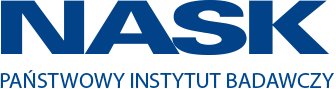 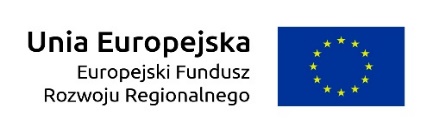 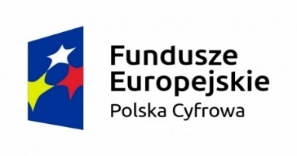 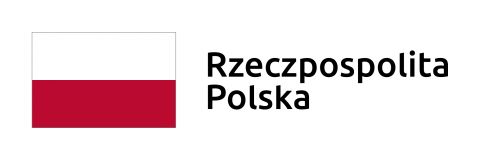 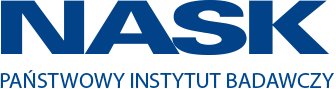 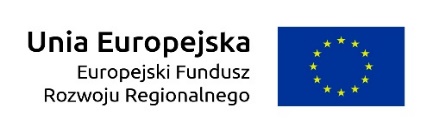 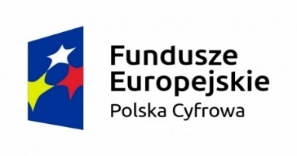 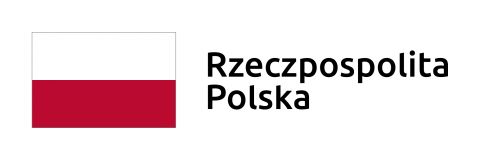 Załącznik nr 3 do OgłoszeniaOFERTAWYKONAWCA: Nazwa .........................................…Adres ...........................................…Regon ............................................NIP .................................................Telefon ..........................................e-mail .............................................ZAMAWIAJĄCY:Naukowa i Akademicka Sieć Komputerowa – Państwowy Instytut Badawczyul. Kolska 1201-045 Warszawa Nawiązując do Ogłoszenia o zamówieniu dot. Świadczenie usług cateringowych na potrzeby spotkań, szkoleń i konferencji organizowanych lub współorganizowanych przez NASK” Znak postępowania: ZZ.2111.71.2019.LZI [KEI] [EZD RP] [OSE-S] [OSE-B] [OSE-D] [OSE2019] my niżej podpisani:SKŁADAMY OFERTĘ na wykonanie przedmiotu zamówienia zgodnie z Ogłoszeniem o zamówieniu oraz Szczegółowym Opisem Przedmiotu Zamówienia (SOPZ) – stanowiącym Załącznik nr 1 do Ogłoszenia oraz Wzorem Umowy – stanowiącym Załącznik nr 2 do Ogłoszenia.OŚWIADCZAMY, że zapoznaliśmy się z wymaganiami Zamawiającego dotyczącymi przedmiotu zamówienia, zamieszczonymi w Ogłoszeniu o zamówieniu wraz z załącznikami i nie wnosimy do nich żadnych zastrzeżeń.OFERUJEMY wykonanie przedmiotu zamówienia na warunkach przedstawionych w niniejszej ofercie za cenę brutto obliczoną zgodnie z zasadami wskazanymi w Ogłoszeniu oraz w oparciu o Formularz Cenowy (Załącznik nr 4 do Ogłoszenia): ____________________________________ zł brutto (słownie złotych: _______________________________________) OŚWIADCZAMY, że łączna cena oferty brutto obliczona w oparciu o Formularz cenowy, 
nie stanowi wartości wynagrodzenia brutto Wykonawcy, lecz służy wyłącznie do celów porównawczych ofert i wyboru najkorzystniejszej oferty. Do umowy zostanie wpisana kwota jaką Zamawiający zamierza przeznaczyć na realizację zamówienia.OŚWIADCZAMY, że jesteśmy związani niniejszą ofertą przez okres 30 dni od dnia upływu terminu składania ofert.OŚWIADCZAMY, że w razie wybrania naszej oferty jako najkorzystniejszej zobowiązujemy się do podpisania umowy na warunkach określonych we Wzorze umowy, stanowiącym Załącznik nr 2 do Ogłoszenia.OŚWIADCZAMY, że w przypadku wygrania postępowania:całość prac objętych zamówieniem wykonamy siłami własnymi*,zamierzamy powierzyć realizację podwykonawcom następujących części zamówienia*:OŚWIADCZAMY zgodnie z Rozdziałem IV pkt 4 ppkt 3) Ogłoszenia o dostępności poniżej wskazanych oświadczeń lub dokumentów w formie elektronicznej pod określonymi adresami internetowymi ogólnodostępnych i bezpłatnych baz danych:OŚWIADCZAMY, że jesteśmy*/nie jesteśmy* małym przedsiębiorcą*/średnim przedsiębiorcą*. AKCEPTUJEMY, że ceny jednostkowe zaoferowane w Formularzu cenowy pozostaną niezmienne podczas realizacji całej umowy. Oświadczamy, że w ceny jednostkowe wliczyliśmy wszystkie koszty niezbędne do pełnej i kompleksowej obsługi cateringowej, w szczególności koszty przygotowania posiłków, materiałów i urządzeń, wyposażenia, transportu, pracy w tym koszty obsługi kelnerskiej, itp.OŚWIADCZAMY, że akceptujemy warunek, iż ponosimy wszelkie koszty związane z przygotowaniem i złożeniem oferty.OŚWIADCZAMY, że wypełniliśmy obowiązki informacyjne przewidziane w art. 13 lub art. 14 RODO wobec osób fizycznych, od których dane osobowe bezpośrednio lub pośrednio pozyskaliśmy w celu ubiegania się o wykonanie zamówienia.WSZELKĄ KORESPONDENCJĘ należy kierować do: Pani/Pana ………………………………….., tel. …………………………., e-mail: ……………………………..………………………………., dnia …………………………. 2019 r.* niepotrzebne skreślić………………………………………………………….podpis Wykonawcy lubupoważnionego przedstawiciela Wykonawcy* wykonawca nie składa.Załącznik nr 4 do Ogłoszenia FORMULARZ CENOWYWYKONAWCA: Nazwa .........................................…Adres ...........................................…Regon ............................................NIP .................................................Telefon ..........................................e-mail .............................................ZAMAWIAJĄCY:Naukowa i Akademicka Sieć Komputerowa – Państwowy Instytut Badawczyul. Kolska 1201-045 Warszawa Nawiązując do Ogłoszenia o zamówieniu dot. „Świadczenia usług cateringowych na potrzeby spotkań, szkoleń i konferencji organizowanych lub współorganizowanych przez NASK”znak postępowania: ZZ.2111.71.2019.LZI [KEI] [EZD RP] [OSE-S] [OSE-B] [OSE-D] [OSE2019]poniżej składamy ofertę cenową, zgodnie z poniższą tabelą:………………………………., dnia …………………………. 2019 r.	………………………………………………………….	podpis Wykonawcy	lub upoważnionego przedstawiciela Wykonawcy*maksymalna liczba osóbZałącznik nr 5 do OgłoszeniaWYKONAWCA: Nazwa .........................................…Adres ...........................................…Regon ............................................NIP .................................................Telefon ..........................................e-mail .............................................ZAMAWIAJĄCY:Naukowa i Akademicka Sieć Komputerowa – Państwowy Instytut Badawczyul. Kolska 1201-045 Warszawa WYKAZ  USŁUGNawiązując do Ogłoszenia o zamówieniu dot. „Świadczenia usług cateringowych na potrzeby spotkań, szkoleń i konferencji organizowanych lub współorganizowanych przez NASK”znak: ZZ.2111.71.2019.LZI [KEI] [EZD RP] [OSE-S] [OSE-B] [OSE-D] [OSE2019] poniżej przedstawiamy wykaz usług spełniających warunki udziału w postępowaniu określone w rozdziale IV pkt 1 Ogłoszenia:*niepotrzebne skreślić W załączeniu przedkładamy dowody określające, że usługi te zostały wykonane lub są wykonywane należycie. UWAGA:Wymagane jest, by każda wykazywana usługa była świadczona podczas spotkań w czasie: 
szkoleń lub spotkań dyplomatycznych lub spotkań biznesowych lub konferencji krajowych 
lub konferencji międzynarodowych.Zamawiający nie uzna za spełnienie warunku wykazanie się doświadczeniem w zakresie obsługi takich jednostek jak szpitale, szkoły, przedszkola, żłobki, bufety oraz miejsca zbiorowego żywienia, gdzie posiłki są organizowane jako wyżywienie całodzienne, stałe, ciągłe i powtarzające się.W przypadku, gdy w ramach realizacji wskazanej przez Wykonawcę usługi, poza zakresem wymaganym przez Zamawiającego, były wykonywane również inne świadczenia, wykazana musi zostać wartość dotycząca tej części usługi, która obejmowała zakresem usługi cateringowe.Zamawiający nie dopuszcza sumowania wartości usług dla potwierdzenia spełniania w/w warunku udziału w postępowaniu.W przypadku Wykonawców wspólnie ubiegających się o udzielenie zamówienia, spełnianie ww. warunków Wykonawcy wykazują łącznie.W przypadku świadczeń okresowych lub ciągłych, nie zakończonych na dzień składania ofert, wykazana przez Wykonawcę usługa musi być zrealizowana, na dzień składania ofert, na kwotę nie mniejszą niż 50 000,00 zł netto. __________________ dnia ____ 2019 r.	…………………………………………………………..	podpis Wykonawcy lub upoważnionego przedstawiciela WykonawcyLp.Nazwa podwykonawcyAdres  podwykonawcyCzęści zamówienia, które Wykonawca zamierza powierzyć podwykonawcyNazwa oświadczenia lub dokumentu 
(lub odpowiednie odesłanie do dokumentu wymaganego w Ogłoszeniu)Adres strony internetowej ogólnodostępnej 
i bezpłatnej bazy danychL.P.Nazwa usługi cateringowejOpisJednostka miaryCena jednostkowa brutto(w PLN)123451kawa rozpuszczalnaw formie „luzem” z zapewnieniem przez wykonawcę warników z gorącą wodą.cena za jedną porcję2naturalna kawa parzonaw formie naparu z ekspresu ciśnieniowegocena za jedną porcję3herbataw formie torebek herbaty ekspresowej z zapewnieniem przez wykonawcę warników z gorącą wodą.cena za jedną porcję4cukierporcja : 1 saszetka  min 5 g.cena za jedną porcję5cytryna w plasterkachporcja : 1 plastercena za jedną porcję6mleko do kawymleko do kawy – podawane w dzbanuszkach porcelanowych lub za zgodną zamawiającego w oryginalnych i nienaruszonych opakowaniach producenta (dopuszcza się łączenie kilku porcji mleczka/mleka w jednym dzbanuszku; 1 porcja - 10gcena za jedną porcję7woda mineralna gazowanawoda w butelce plastikowej o pojemności 500 ml typu "Kropla Beskidu", "Cisowianka", "Nałęczowianka", "Nestle Pure Life" lub równoważnecena za jedną butelkę8woda mineralna niegazowanawoda w butelce plastikowej o pojemności 500 ml typu "Kropla Beskidu", "Cisowianka", "Nałęczowianka", "Nestle Pure Life" lub równoważnecena za jedną butelkę9ciastka krucheciastka kruche, różne do wyboru Zamawiającego na etapie konstruowania menu; 1 porcja co najmniej 30gcena za jedną porcję10świeże owocedo wyboru Zamawiającego na etapie konstruowania menu,  m.in. winogrona zielone, winogrona różowe, mandarynki, pomarańcze, nektarynki, morele, ananasy, truskawki, maliny, melon, kiwi, jabłka, gruszki, śliwki z uwzględnieniem oferty sezonowej; 1 porcja owoców o wadze co najmniej 100gcena za jedną porcję11świeże owoce filetowanedo wyboru Zamawiającego na etapie konstruowania menu,  m.in. mandarynki, pomarańcze, nektarynki, morele, ananasy, melon, kiwi, jabłka, gruszki  z uwzględnieniem oferty sezonowej; 1 porcja owoców o wadze co najmniej 100gcena za jedną porcję12zupado wyboru Zamawiającego na etapie konstruowania menu w tym co najmniej: rosół z makaronem, gulaszowa, pomidorowa z makaronem, żurek z jajkiem, barszcz czerwony z uszkami, krem z brokułów, chłodnik z jajkiem, barszcz czerwony z pasztecikiem, flaczki; 1 porcja - co najmniej 300ml;cena za jedną porcję13danie ciepłe mięsne i rybnedo wyboru Zamawiającego na etapie konstruowania menu w tym co najmniej: gulasz wołowy z warzywami, filet z dorsza smażony, schab po staropolsku, filet drobiowy w sosie grzybowym, polędwiczki wieprzowe (bez dodatku skrobiowego); 1 porcja – co najmniej 120g dania danego rodzaju. Zamawiający nie dopuszcza dań z mięsa mielonego.cena za jedną porcję14danie ciepłe mięsne premiumDanie typu lunch w segmencie premium. Danie z wysokogatunkowego mięsa wieprzowego, cielęcego, wołowego lub z ryb z wysokogatunkowym sosem właściwym dla danego typu mięsa z wysokogatunkowymi dodatkami skrobiowymi i warzywnymi lub owocowymi. 1 porcja – jedno pełne danie. Zamawiający nie dopuszcza dań z mięsa mielonego.cena za jedną porcję15dania ciepłe niemięsnedo wyboru Zamawiającego na etapie konstruowania menu w tym co najmniej: pierogi z kapustą i grzybami, pierogi z kaszą i serem w sosie pieczarkowym, makaron w sosie pomidorowym z warzywami; 1 porcja – co najmniej 150g dania danego rodzajucena za jedną porcję16dodatek skrobiowydo wyboru Zamawiającego na etapie konstruowania menu w tym co najmniej: ziemniaki gotowane, ziemniaki opiekane, makaron, ryż, kasze; 1 porcja – co najmniej 150g jednego rodzaju dodatkucena za jedną porcję17dodatek warzywny zimnydo wyboru Zamawiającego na etapie konstruowania menu w tym co najmniej: zestaw surówek warzywnych, colesław, sałatka grecka z fetą i oliwkami, sałatka brokułowa, sałatka z tuńczykiem, sałatka z kurczakiem i orzechami nerkowca z dressingiem malinowym, sałatka z krewetkami i pomidorkami koktajlowymi; 1 porcja – co najmniej 150g jednego rodzaju dodatkucena za jedną porcję18dodatek warzywny ciepłydo wyboru Zamawiającego na etapie konstruowania menu w tym co najmniej: brukselka, cukinia, bakłażan, fasolka szparagowa, kalafior panierowany, kapusta zasmażana, marchewka;1 porcja – co najmniej 150g jednego rodzaju dodatkucena za jedną porcję19kanapki dekoracyjne bankietowe („tartinki”)do wyboru Zamawiającego na etapie konstruowania menu w tym co najmniej: masło, pasty, sery, oliwki czarne lub zielone, szynka, pepperoni, indyk, wędzony łosoś, sałata dekoracyjna, kiełki warzyw, warzywa świeże bądź konserwowe, owoce, itp.; pieczywo jasne lub ciemne z wyłączeniem chleba tostowego. waga 1 kanapki co najmniej 60g; 1 porcja - 1 kanapkacena za jedną porcję20kanapki dekoracyjnekanapki dekoracyjne przygotowane na jasnej bagietce z polędwicą sopocką, serkiem chrzanowym, zieloną sałatą, pomidorkiem cherry
kanapki dekoracyjne przygotowane na jasnej bagietce z pieczonym schabem, chrzanowym serkiem, ciemną sałatą, marynatami
kanapki dekoracyjne przygotowane na ciemnej bagietce z mini mozzarellą, suszonym pomidorem, oliwką czarną, pomidorkami cherry, świeżą bazylią
kanapki dekoracyjne przygotowane na ciemnej bagietce z kawiorem z łososia, serkiem kolendrowym, czarną oliwką, jajkiem przepiórczym.Waga 1 kanapki co najmniej 60g;
1 porcja - 1 kanapkacena za jedną porcję21mini wrap / tortillado wyboru Zamawiającego na etapie konstruowania menu w tym co najmniej: z  grillowanym kurczakiem, łososiem, serem camembert, serem feta i dodatkami warzywnymi. Waga 1 sztuki co najmniej 60g; 1 porcja - 1 sztuka.cena za jedną porcję22zestaw soków (100%)do wyboru Zamawiającego na etapie konstruowania menu w tym co najmniej:  pomarańczowy, jabłkowy, grejpfrutowy, czarna porzeczka; 1 porcja - co najmniej 200 mlcena za jedną porcję23zestaw sokówdo wyboru Zamawiającego na etapie konstruowania menu w tym co najmniej: pomarańczowy, jabłkowy, grejpfrutowy; 1 porcja - 1 kartonik 200 mlcena za 1 kartonik24finger foods na ciepłodo wyboru Zamawiającego na etapie konstruowania menu w tym co najmniej: tarlateltki ze szpinakiem, tartaletki z łososiem, tartaletki z kurczkakiem, mini szaszłyki, empanadas z mięsem, empanadas z fasolą, nuggetsy, kofta wieprzowa z sosem czosnkowym1 porcja – 1 sztukacena za jedną porcję25desery i ciastado wyboru Zamawiającego na etapie konstruowania menu w tym co najmniej: szarlotka, sernik, karpatka/napoleonka, babeczki owocowe, tiramisu, owoce w galaretce, brownie, deser w kokilce z kremem mascarpone i świeżymi owocami, mini desery w pojemniczkach. 1 porcja - 1 sztuka o wadze co najmniej 70gcena za jedną porcję26tortdo wyboru Zamawiającego na etapie konstruowania menu w tym co najmniej:tort o smaku śmietanowo – czekoladowy dla 40 osób; w kształcie prostokąta; z grafiką, która Zamawiający wskaże w Zamówieniu; napisem na torcie, który Zamawiający poda w Zamówieniu1 tort dla 40 osóbcena za tort dla 40 osób27cukierki krówki z nadrukiem na opakowaniunapis (treść i kolor nadruku) do wyboru Zamawiającego na etapie składania zamówieniacena za kgCena brutto oferty (suma z kolumny nr 5)Cena brutto oferty (suma z kolumny nr 5)Cena brutto oferty (suma z kolumny nr 5)Cena brutto oferty (suma z kolumny nr 5)Opis usług, pozwalający na stwierdzenie, czy został spełniony warunek udziału w postępowaniu opisany w rozdziale IV pkt 1 OgłoszeniaOpis usług, pozwalający na stwierdzenie, czy został spełniony warunek udziału w postępowaniu opisany w rozdziale IV pkt 1 OgłoszeniaOpis usług, pozwalający na stwierdzenie, czy został spełniony warunek udziału w postępowaniu opisany w rozdziale IV pkt 1 OgłoszeniaOpis usług, pozwalający na stwierdzenie, czy został spełniony warunek udziału w postępowaniu opisany w rozdziale IV pkt 1 OgłoszeniaUSŁUGA NR 1USŁUGA NR 1USŁUGA NR 1USŁUGA NR 11.1Nazwa usługi:………………………………….………………………………….1.2Sposób dysponowania:(niewłaściwe skreślić)Zasób własny WykonawcyZasób podmiotu trzeciego1.3Termin zakończenia realizacji usługi:………………………………….………………………………….1.4Podmiot, na którego rzecz wykonana została usługa:…………………………………………..…………………………………………..1.5Wykonawca, który zrealizował usługę:…………………………………………..…………………………………………..1.6Czy ww. usługa polegała na świadczeniu usług cateringowych dla min. 50 osób?tak/nie*tak/nie*1.7Czy wartość usługi wynosiła co najmniej 50 000,00 zł netto?tak/nie*tak/nie*USŁUGA NR 2USŁUGA NR 2USŁUGA NR 2USŁUGA NR 21.1Nazwa usługi:………………………………….………………………………….1.2Sposób dysponowania:(niewłaściwe skreślić)Zasób własny WykonawcySposób dysponowania:(niewłaściwe skreślić)1.3Termin zakończenia realizacji usługi:………………………………….………………………………….1.4Podmiot, na którego rzecz wykonana została usługa:…………………………………………..…………………………………………..1.5Wykonawca, który zrealizował usługę:…………………………………………..…………………………………………..1.6Czy ww. usługa polegała na świadczeniu usług cateringowych dla min. 50 osób?tak/nie*tak/nie*1.7Czy wartość usługi wynosiła co najmniej 50 000,00 zł netto?tak/nie*tak/nie*